	BBS 2557 (06/03)	Page 2 of 2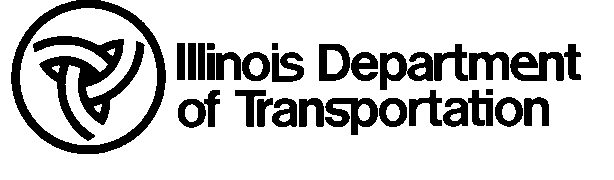 	Pre- Project Environmental	Submittal Review Checklist	Pre- Project Environmental	Submittal Review Checklist	Pre- Project Environmental	Submittal Review Checklist	Pre- Project Environmental	Submittal Review Checklist	Pre- Project Environmental	Submittal Review Checklist	Pre- Project Environmental	Submittal Review ChecklistContractor:Contractor:Contractor:Review:  Initial       Follow-up  Initial       Follow-up  Initial       Follow-upBridge ID:Bridge ID:Reviewer’s Name:Reviewer’s Name:Location:Contract No.:Contract No.:Contract No.:Contract No.:Reviewer’s SignatureReviewer’s SignatureReviewer’s SignatureContainment PlanApplicable to ProjectApplicable to ProjectDateReceivedDateReviewed Meets SpecRequirementsMeets SpecRequirementsMeets SpecRequirementsCommentsContainment PlanYesNoDateReceivedDateReviewed YesNoNoCommentsDrawings showing the design of the containment system and access (e.g., working platforms), including methods of supporting the working platform and containment materials to each other and to the bridge.  Welding or drilling into the structure are not permitted.Data, calculation, and assumptions used for design of containment.Evaluation of loads and stresses imposed on the bridge structure signed and sealed by a Structural Engineer licensed in the state of . Calculations to include wind load, containment erection, blast waste, worker and equipment live loads, and structure dead loads.Methods/calculations used to verify adequate airflow and negative pressure.Specifications for all equipment that will be used for achieving adequate airflow and dust collection.Specifications for any containment materials used in the construction of the containment.Confirmation of follow up contact with agencies (e.g., Railroad, Coast Guard, Army Corps of Engineers) confirming that proposed clearances and provisions for moving the containment are acceptable.Plans for assuring that navigation lighting is not obscured or plans for temporary lighting, including proof of acceptance of the approach by the appropriate authority (e.g., Coast Guard).	BBS 2557 (06/03)	Page 1 of 2	BBS 2557 (06/03)	Page 1 of 2	BBS 2557 (06/03)	Page 1 of 2	BBS 2557 (06/03)	Page 1 of 2	BBS 2557 (06/03)	Page 1 of 2	BBS 2557 (06/03)	Page 1 of 2	BBS 2557 (06/03)	Page 1 of 2	BBS 2557 (06/03)	Page 1 of 2	BBS 2557 (06/03)	Page 1 of 2Waste Management PlanApplicableto ProjectApplicableto ProjectDateReceivedDateReviewed Meets SpecRequirementsMeets SpecRequirementsMeets SpecRequirementsCommentsRecord:  USEPA Generator Number       YesNoDateReceivedDateReviewed YesYesNoCommentsRecord:  IEPA Generator Number       Equipment that will be used for the filtration of all bridge wash water, equipment cleaning water, and hygiene water.  Names, address, and contact person for the licensed transporter and IEPA permitted treatment and disposal facility that will be used, including proof of the IEPA permit.Names and qualifications of the laboratory proposed for TCLP analysis.Letter from POTW stating they intend to accept the wastewater and whether the filtered water can be discharged into a sanitary sewer.Environmental Monitoring PlanApplicableTo ProjectApplicableTo ProjectDateReceived DateReviewed Meets SpecRequirementsMeets SpecRequirementsCommentsEnvironmental Monitoring PlanYesNoDateReceived DateReviewed YesNoCommentsWritten procedures addressing the daily visible emissions observations that will be performed to confirm that project dust and debris are not escaping the containment.Clean up and corrective action that will be implemented in the event that visible emissions or releases occur.Written procedures for daily and final project inspection and clean up of the soil and water.Quality Assurance Monitoring Plan detailing all provisions for high volume ambient air monitoring for TSP-lead.  Plan shall include monitor siting, calibration, filter replacement and handling, filter shipping, and documentation and reporting.Name and qualifications of the laboratory performing TSP-lead analysis.  Qualifications include participation in AIHA and ELPAT performance evaluation studies and holding current proficiency ratings for both programs.